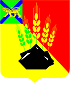 АДМИНИСТРАЦИЯ МИХАЙЛОВСКОГО МУНИЦИПАЛЬНОГО РАЙОНА ПОСТАНОВЛЕНИЕ 
23.09.2019                                               с. Михайловка                                                   № 831-паОб отмене режима чрезвычайной ситуации техногенного характера на территорииМихайловского муниципального районаВ соответствии с законом Российской Федерации от 21.12.1994 № 68-ФЗ «О защите населения и территорий от чрезвычайных ситуаций природного и техногенного характера», решением комиссии по предупреждению и ликвидации чрезвычайных ситуаций и обеспечению пожарной безопасности администрации Михайловского муниципального района от 23.09.2019 № 23, в связи с устранением аварийной ситуации на трансформаторной подстанции № 8 в с. Михайловка, приведшей к отключению электроэнергии жилых домов в районе пятого квартала, обеспечением нормированного снабжения электроэнергией жителей, администрация Михайловского муниципального районаПОСТАНОВЛЯЕТ:1. Отменить на территории Михайловского муниципального района режим чрезвычайной ситуации муниципального характера местного уровня реагирования.2. Признать утратившим силу постановление администрации Михайловского муниципального района от 17.09.2019 № 817-па «О введении на территории Михайловского муниципального района режима чрезвычайной ситуации техногенного характера».3. Муниципальному казенному учреждению «Управление по организационно-техническому обеспечению деятельности администрации Михайловского муниципального района» (Хачатрян Г.В.) разместить настоящее постановление на официальном сайте администрации Михайловского муниципального района.4. Контроль за исполнением данного постановления оставляю за собой.Глава Михайловского муниципального района – Глава администрации района                                                       В.В. Архипов